FEN BİLİMLERİ ENSTİTÜSÜ                           FEN BİLİMLERİ ENSTİTÜSÜ                           FEN BİLİMLERİ ENSTİTÜSÜ                           FEN BİLİMLERİ ENSTİTÜSÜ                           FEN BİLİMLERİ ENSTİTÜSÜ                           MİMARLIK ANABİLİM DALIMİMARLIK ANABİLİM DALIMİMARLIK ANABİLİM DALIMİMARLIK ANABİLİM DALIMİMARLIK ANABİLİM DALI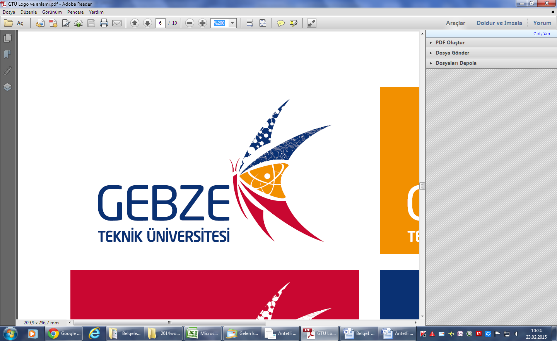 MİMARLIK YÜKSEK LİSANS/ II.ÖĞRETİM TEZSİZ YÜKSEK LİSANS/ DOKTORA PROGRAMIMİMARLIK YÜKSEK LİSANS/ II.ÖĞRETİM TEZSİZ YÜKSEK LİSANS/ DOKTORA PROGRAMIMİMARLIK YÜKSEK LİSANS/ II.ÖĞRETİM TEZSİZ YÜKSEK LİSANS/ DOKTORA PROGRAMIMİMARLIK YÜKSEK LİSANS/ II.ÖĞRETİM TEZSİZ YÜKSEK LİSANS/ DOKTORA PROGRAMIMİMARLIK YÜKSEK LİSANS/ II.ÖĞRETİM TEZSİZ YÜKSEK LİSANS/ DOKTORA PROGRAMI 2017-2018 EĞİTİM ÖĞRETİM BAHAR YARI YILI BÜTÜNLEME SINAV PROGRAMI 2017-2018 EĞİTİM ÖĞRETİM BAHAR YARI YILI BÜTÜNLEME SINAV PROGRAMI 2017-2018 EĞİTİM ÖĞRETİM BAHAR YARI YILI BÜTÜNLEME SINAV PROGRAMI 2017-2018 EĞİTİM ÖĞRETİM BAHAR YARI YILI BÜTÜNLEME SINAV PROGRAMI 2017-2018 EĞİTİM ÖĞRETİM BAHAR YARI YILI BÜTÜNLEME SINAV PROGRAMIDERS KODUDERS ADITARİHSAATSINAV YERİSORUMLUSUMİM 549Yapı Elemanlarının Tarihsel Gelişimi26.06.201809:00N - Z11Dr.Öğr.Üyesi S.G. MAYUKMİM 647 Mimari Tasarımda Detaylandırma İlkeleri26.06.201810:00N - Z11Dr.Öğr.Üyesi S.G. MAYUKFBE 501Bilimsel Araştırma Teknikleri ve Yayın Etiği26.06.201811:00N - Z05Prof. Dr. T.T.KARADAYIMİM 643Çevresel Yapı Tasarımı26.06.201813:00N - Z11Prof. Dr. T.T.KARADAYIMİM 566 Depreme Dayanıklı Yapı Tasarımı İlkeleri26.06.201813:00N - Z14   Dr.Öğr.Üyesi F.PAKDAMARMİM 543 Yapı Biyolojisi ve Ekolojisi             26.06.201815:00N - Z11Prof. Dr. T.T.KARADAYIMİM 532Mimarlıkta Eleştiri   26.06.201816:00N - Z05Doç. Dr. K.S.KAYIHANMİM 662                                        Bulanık Mantık ve Mimarlık Uygulamaları 26.06.201816:00N - Z14   Dr.Öğr.Üyesi F.PAKDAMARMİT 543 Yapı Biyolojisi ve Ekolojisi                   26.06.201817:00N - Z11Prof. Dr. T.T.KARADAYIMİT 532Mimarlıkta Eleştiri   26.06.201817:00N - Z05Doç. Dr. K.S.KAYIHANMİT 662Bulanık Mantık ve Mimarlık Uygulamaları26.06.201817:00N - Z14   Dr.Öğr.Üyesi F.PAKDAMARMİM 562 Yapı Hatalarının Analizİ27.06.201809:00N - Z05Prof. Dr. N.COŞGUNMİM 644                            Düşük Oluşum Enerjili Yapı Malzemeleri     27.06.201810:00N - Z13Dr.Öğr.Üyesi S.K. ÖZTAŞMİM 568Yapı Malzemelerinin Yaşam Döngüsü Çev.Perfor.27.06.201813:00N - Z11Dr.Öğr.Üyesi S.K. ÖZTAŞMİM 521 Mekan Tasarımında Çağdaş Yaklaşımlar  27.06.201814:00N - Z04Doç. Dr. L.ARIDAĞMİM 625"Mimarlık ve Göstergebilim" Tartışmaları27.06.201815:00N - Z04Dr.Öğr.Üyesi F.C. KOŞMİT 511 Araştırma Yöntemleri  27.06.201817:00N - Z05Prof. Dr. T.T.KARADAYIMİT 625"Mimarlık ve Göstergebilim" Tartışmaları27.06.201817:00N - Z04Dr.Öğr.Üyesi F.C. KOŞMİM 523                                 Mimarlıkta Psikoloji                       28.06.201809:00N - Z05 Prof. Dr. A.A.POTURMIM 524 Mimarlık Üzerine Paradigmalar  28.06.201810:00N - Z11Öğr. Gör. Dr. İ. TÜRKERİMIM 525 Mimarlık ve Kutsal Mekan Kavramı 28.06.201811:00N - Z11Öğr. Gör. Dr. İ. TÜRKERİMİM 565Yapı Malz. Yeniden Kull. ve Geridönüşüm Potansiyelleri28.06.201814:00N - Z04Dr.Öğr.Üyesi C.A. İPEKÇİMİM 569Yapı Bilgisi Alanında Özel Konular I 28.06.201815:00N - Z04Dr.Öğr.Üyesi C.A. İPEKÇİMİM 579Restorasyon Alanında Özel Konular I 29.06.201809:00N - Z14   Prof. Dr. E.Ö.AYDINMİM 769Yapı Biliminde Özel Konular II29.06.201810:00N - Z11Prof. Dr. N.COŞGUNMİM 578 Sit Koruma Projesi29.06.201811:00N - Z14   Prof. Dr. E.Ö.AYDINMİM 570Restorasyon Projesi29.06.201813:00N - Z14   Prof. Dr. E.Ö.AYDINMİM 683                                   Mimarlık Tarihinde Osmanlıca Okumalara Giriş29.06.201816:00N - Z05Prof. Dr. Y.FAJHANMİT 683Mimarlık Tarihinde Osmanlıca Okumalara Giriş29.06.201817:00N - Z05Prof. Dr. Y.FAJHANMİT 570Restorasyon Projesİ29.06.201817:00N - Z14   Prof. Dr. E.Ö.AYDIN